Campus Leadership Team Meeting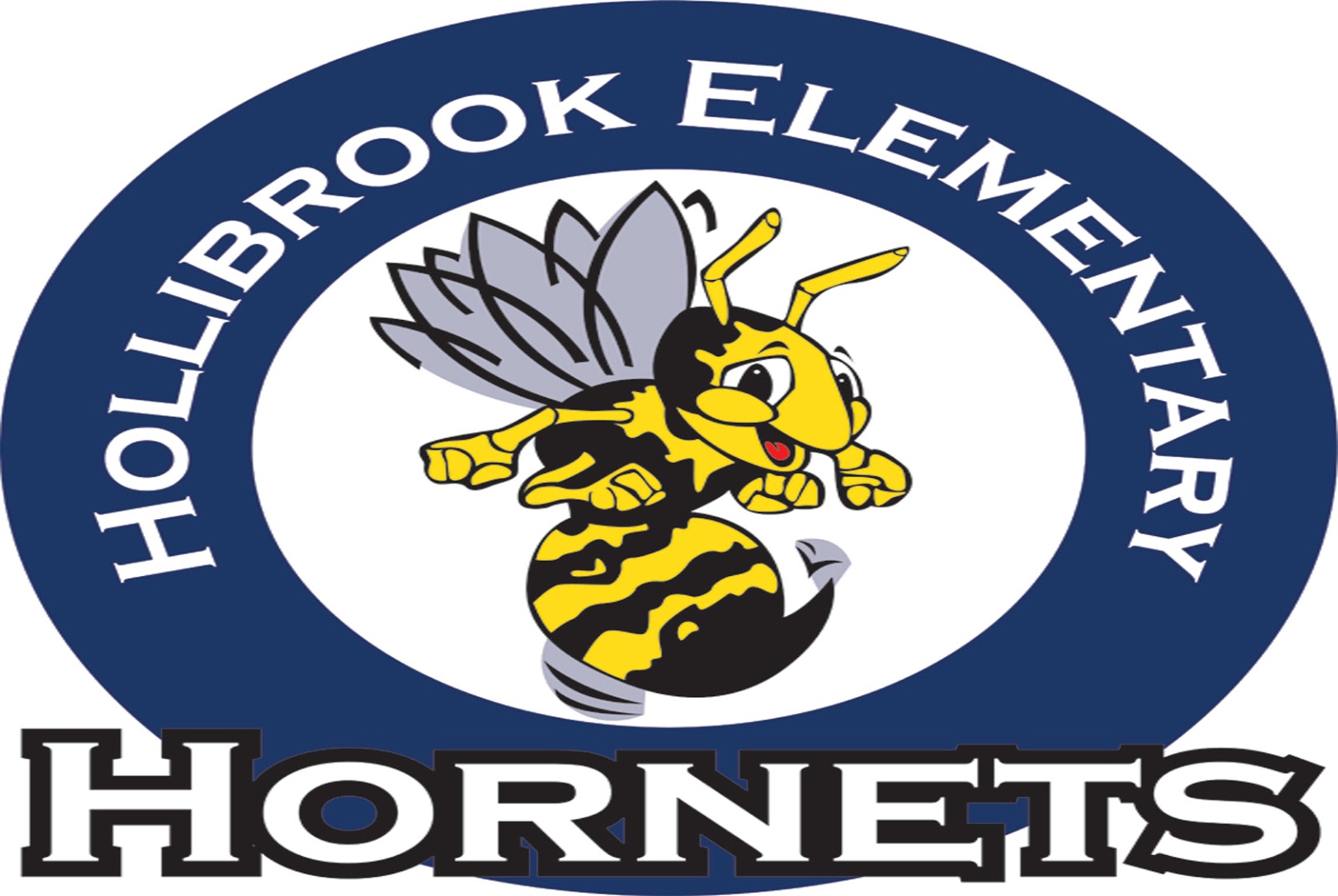 Campus Leadership Team MeetingCampus Leadership Team MeetingDate: 10/6/2020PlanningData AnalysisTTESSAssessmentsDutiesSSC/RTI/504/SpedInterventionPD/EventsFOCUS:TF Teacher Monitoring FormsInterventionsData BindersHBE Goals for Math, Science, Reading, WritingTime:8:30-9:30PlanningData AnalysisTTESSAssessmentsDutiesSSC/RTI/504/SpedInterventionPD/EventsFOCUS:TF Teacher Monitoring FormsInterventionsData BindersHBE Goals for Math, Science, Reading, WritingRecorder:Mrs. Chavez/SalazarPlanningData AnalysisTTESSAssessmentsDutiesSSC/RTI/504/SpedInterventionPD/EventsFOCUS:TF Teacher Monitoring FormsInterventionsData BindersHBE Goals for Math, Science, Reading, WritingTEAM MEMBERS PRESENTTEAM MEMBERS PRESENTQUESTIONSPrinted NameSignatureWhat items would you like on the monitoring form? How are interventions going? What students were selected?How were our CBA 1 results?Are Data digs scheduled?How do we collect Data for campus based assessments?Anabel TaylorWhat items would you like on the monitoring form? How are interventions going? What students were selected?How were our CBA 1 results?Are Data digs scheduled?How do we collect Data for campus based assessments?Claudia SalcedoWhat items would you like on the monitoring form? How are interventions going? What students were selected?How were our CBA 1 results?Are Data digs scheduled?How do we collect Data for campus based assessments?Criselda ChavezWhat items would you like on the monitoring form? How are interventions going? What students were selected?How were our CBA 1 results?Are Data digs scheduled?How do we collect Data for campus based assessments?Maria JaimesWhat items would you like on the monitoring form? How are interventions going? What students were selected?How were our CBA 1 results?Are Data digs scheduled?How do we collect Data for campus based assessments?Elvia RojasWhat items would you like on the monitoring form? How are interventions going? What students were selected?How were our CBA 1 results?Are Data digs scheduled?How do we collect Data for campus based assessments?Susana SalazarWhat items would you like on the monitoring form? How are interventions going? What students were selected?How were our CBA 1 results?Are Data digs scheduled?How do we collect Data for campus based assessments?Diana NavarroWhat items would you like on the monitoring form? How are interventions going? What students were selected?How were our CBA 1 results?Are Data digs scheduled?How do we collect Data for campus based assessments?ITEMS DISCUSSED:Taylor explained what items should be on monitoring forms (Teacher Name, Goal Objective, Action)Interventions are going in 2nd-5th How are small group interventions going in class? Teachers have been implementing small groups. Running records are still happening but in Spanish to be sure on some students that would be stronger in Spanish to decide which language for STAAR.Mr. Harrison will also be helping with running records.80% of 4th grade is RED on reading levelsStudents who are A-FJaimes interventions with Olivares and Interial started going into classrooms last week.Interventions is not just repeating what the teacher is doing. Interventions have been scattered to cover classesMessage with Maria about front office coverage and Diaz will need to share with ADMIN lunch rotation scheduleGallagher will be observed by Escribano to supportArreazola small group virtual is a concernROJAS MATH-3rd-5th DePavia will focus on New Comers or struggling with English (13 in 5th) Teachers have been doing small groups. Virtual classes have been a little difficult for them. It is not consistent with virtual classes.( 2nd 67%,44%, 8%) (3rd 50%, 22%, 6%) (5th 67%.39% 23%)4 Students transferred to Ms felicianoMath K-1PreKinder requesting manipulatives/more center ideasSorting/10-frame/Adaptive softwareKinder Request ideas for work stationsMerge Calendar time with Math Routines1st Roadmap planning MathData Binders AssessmentsGrade Level/Teacher/Students  CBA DATA and Reading LevelsVirtual vs f2fApproaches Meets MastersGoals for the yearSet Goals Math 80/30/15, Reading 80/30/15, Writing 80/30/15Teachers will meet with Ms Taylor to address PLC Rubric then Meets w leadership team to create a cultural shiftFaculty meetingGoalsSTAAR ProjectionsAfter Faculty Meeting HHIndividual student data chartsStudent reflectionsObjective goalPlan of actionPRODUCT TO SUBMIT-Front office schedule DUE DATE-10/9/20WHO WILL TURN IT IN-DiazRECEIVER-Taylor